Favorite FoldablesAmber Clavin and Ashley Kowalaclavin@fredoni.edu and akowal@fredonia.eduSUNY FredoniaHidden PanelBegin with two blank sheets of paper (or colored construction paper [you can use two different colors]).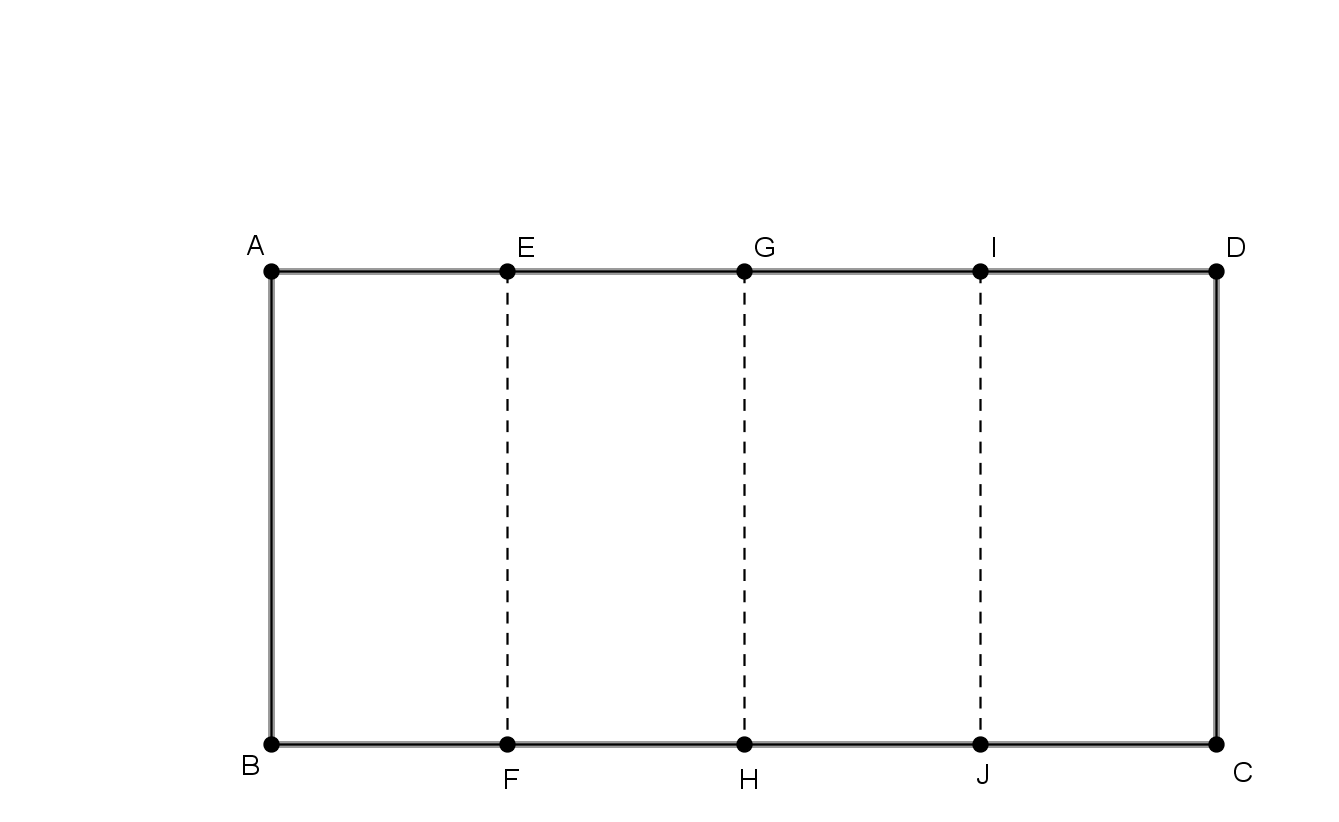 Take one sheet, and turn it so that it is horizontal.  Let  and  be the corners.  Fold the paper into four equal sections creating segments,  and  as shown in Figure 1.  Figure 1Depending on the project, we fold the paper into a number of congruent rectangles.  For this sheet, we will make 16 congruent rectangles, each similar to the original rectangle.  We do this by making creases on the segments,  and .  This is shown in Figure 2.  This creates 16 congruent rectangles.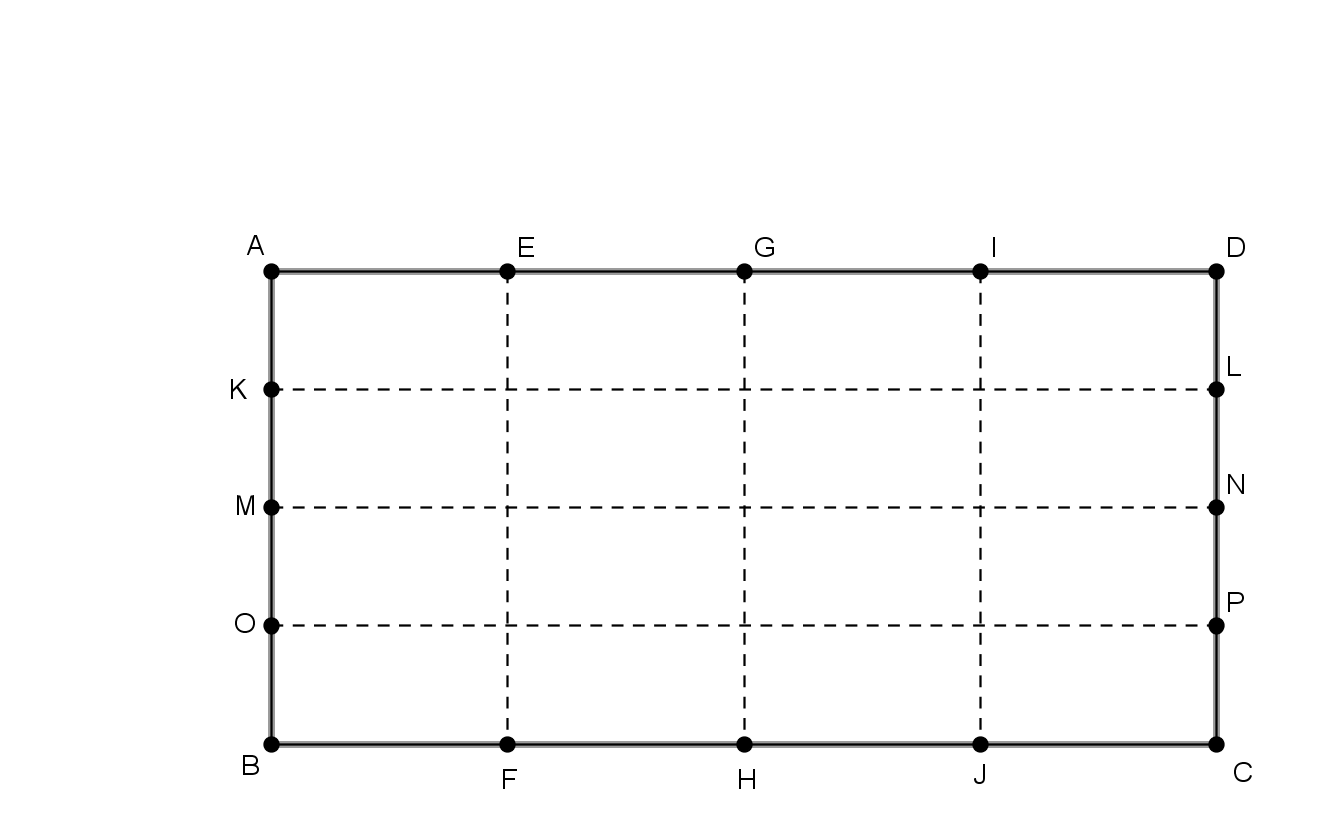 Figure 2Now fold  over to  along .  Then cut along the segments,  and , as shown in Figure 3.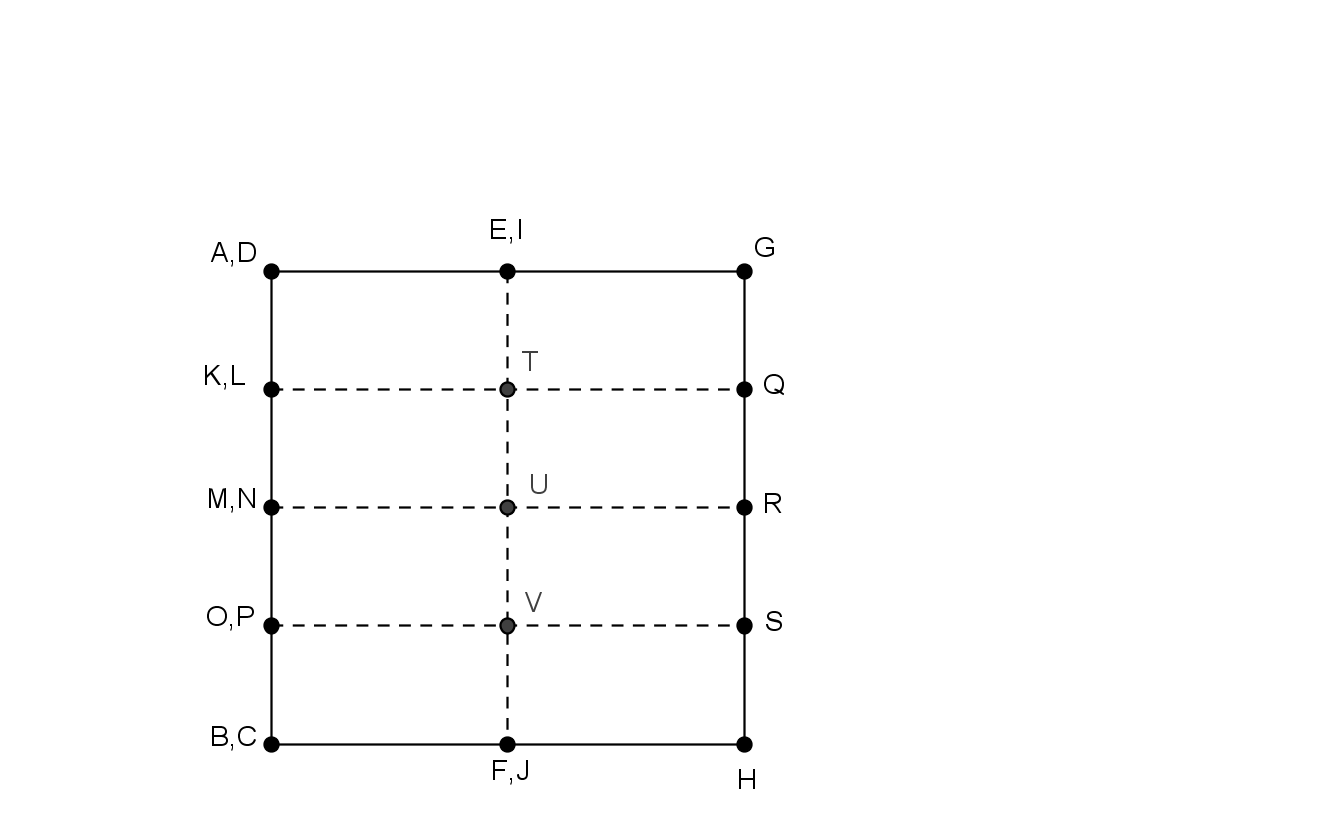 Figure 3Take the second sheet of paper and turn it horizontally.  Let  and  be the corners.  Fold the paper in half creating crease at segment, .  Then fold that in half creating a crease at segment  as shown in Figure 4.  Cut along , , and .  Discard the two “end” rectangles.  (This is where you can use a different color if you wish.)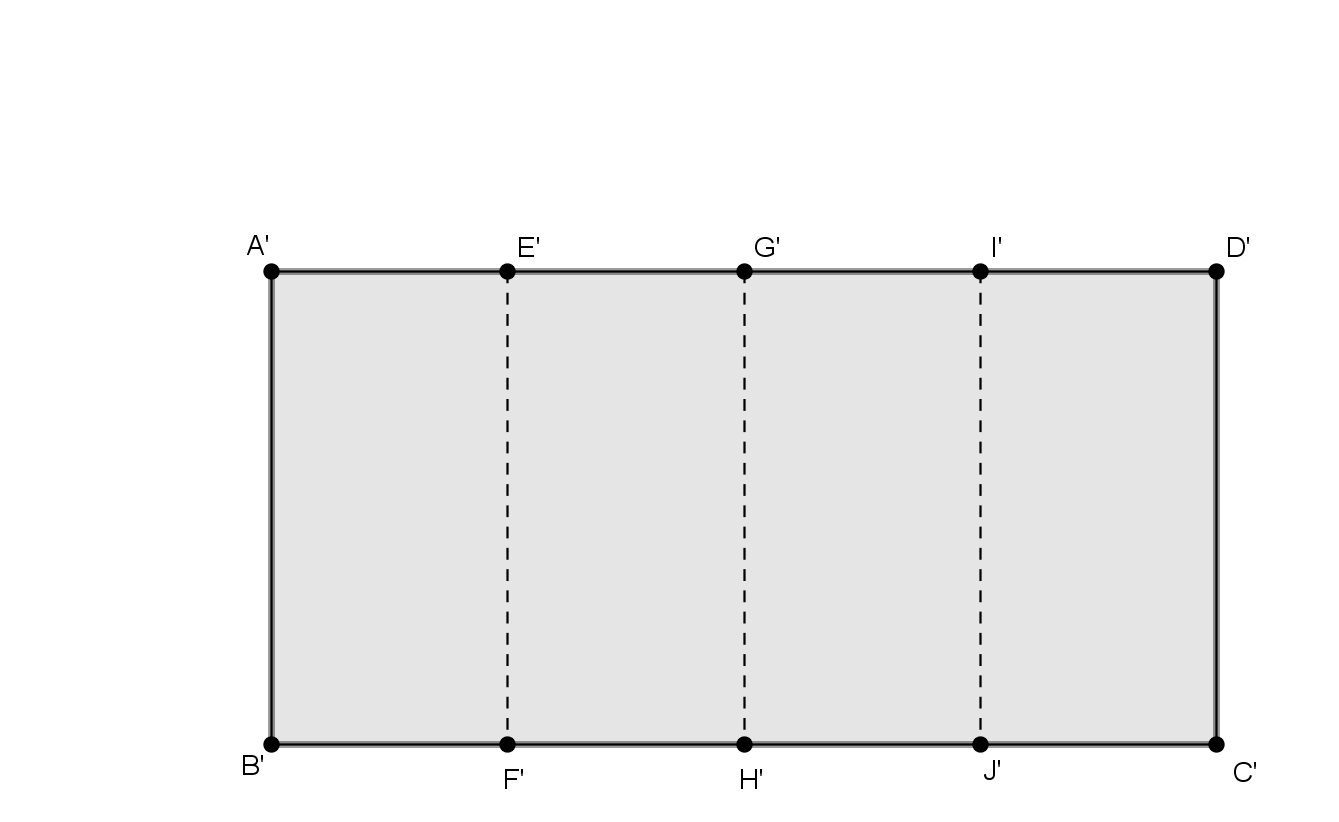 Figure 4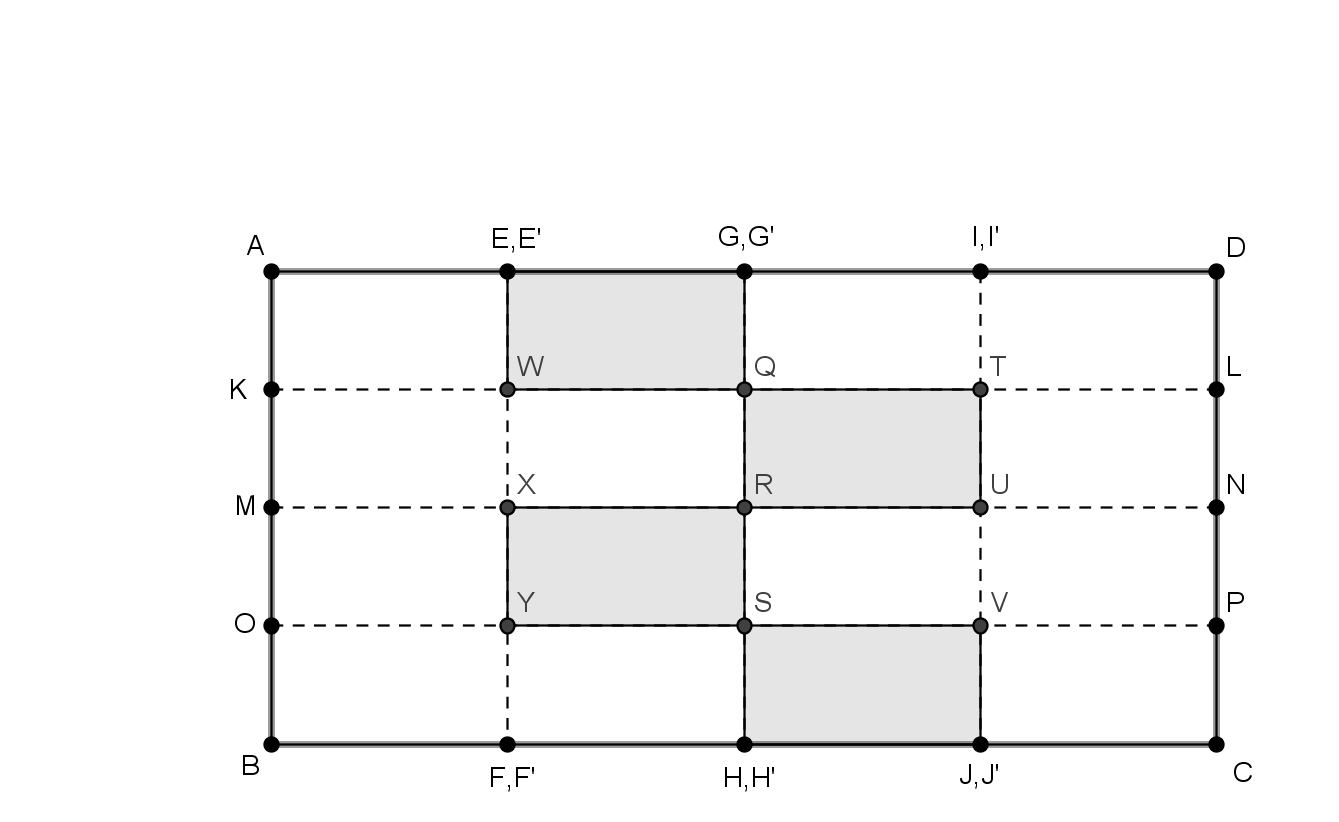 This is the hardest step.  The two quarter sheets must be weaved in to the middle two sections.  They should be opposite of each other.  This is shown in Figure 5.Figure 5The hidden panel is found by opening up the middle.  You must pull out on segments,  and  in opposite directions.  This is shown in Figure 6.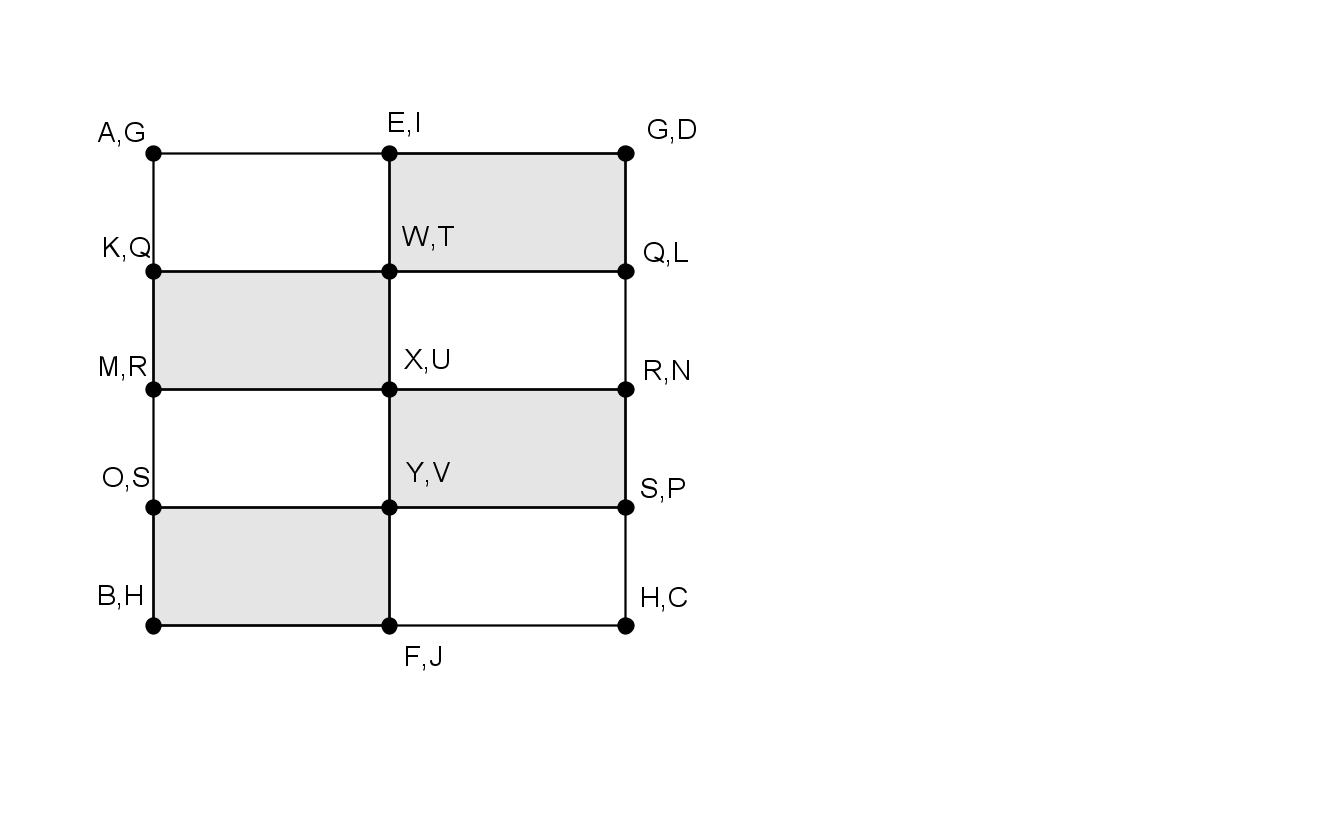 Figure 6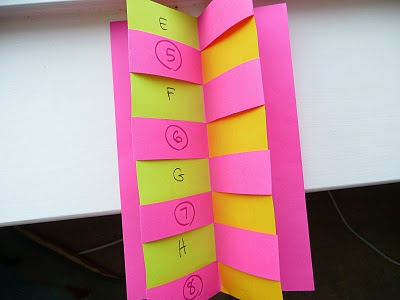 Figure 7